	ОДОБРЕНА   	                 УТВЕРЖДЕНА  Решением    педагогического совета  МОБУ СОШ№33            и.о.директора                             им.Л.А. Колосовой   (протокол №1)                                       _________________ Батюшкин П.Д.31.08.2021 г.                                                                                                      31.08.2021г.  АДАПТИРОВАННАЯ ОСНОВНАЯ ОБЩЕОБРАЗОВАТЕЛЬНАЯ ПРОГРАММА ОСНОВНОГО ОБЩЕГО ОБРАЗОВАНИЯ с ОВЗ (АООП ООО)       МОБУ СОШ№33                                                                                               (с углубленным изучением отдельных предметов) им. Л.А. Колосовой       городского округа «город Якутск»разработано на основе программы, утвержденной решением федерального УМО по общему образованию (пр. от 22 декабря 2015г. №4/15)                                                                             2021 год АДАПТИРОВАННАЯ ОБЩЕОБРАЗОВАТЕЛЬНАЯ ПРОГРАММА    ОСНОВНОГО ОБЩЕГО ОБРАЗОВАНИЯЯпо организации учебно-воспитательного процесса  для детей с ограниченными возможностями здоровья  в условиях общеобразовательной школы Введение Адаптированная общеобразовательная программа основного общего образования (далее АООП ООО) муниципального общеобразовательного бюджетного учреждения «Средняя общеобразовательная школа №33 (с углубленным изучением отдельных предметов)  им. Л.А.Колосовой»  на 2021-2022 учебный год представляет собой нормативно-управленческий документ, характеризующий имеющиеся достижения и проблемы, основные тенденции, главные цели, задачи и направления обучения, воспитания, развития учащихся с ограниченными возможностями здоровья,  особенности организации, кадрового и методического обеспечения педагогического процесса и инновационных преобразований учебно-воспитательной системы, критерии, основные планируемые конечные результаты.  В процессе реализации программы в рамках деятельности школы осуществляется  развитие модели адаптивной школы, в которой обучение, воспитание, развитие и коррекция здоровья каждого ребёнка с ОВЗ в условиях общеобразовательной школы осуществляется на основе личностно-ориентированного подхода через модернизацию приоритетов деятельности педагогического коллектива. Содержание специального (коррекционного) образования в школе направлено на формирование у  обучающихся  жизненно важных компетенций, готовя детей с ОВЗ к активной жизни в семье и социуме.   Раздел I. Паспорт программы   Радел II. Характеристика образовательного пространства МОБУ СОШ№33 2.1.  Информация о школе  Сведения о численности учащихся основной школы (5-9 классы) Организация образовательного процесса  Школа работает в режиме 5-и дневной рабочей недели 5 - 9  классы с русским языком обучения, 6-дневной – 5в,6в,7в,8в,9в классы с якутским языком обучения. Средняя наполняемость классов - 28 человек. Учащиеся  обеспечены учебниками из фонда библиотеки.     На основании лицензии и свидетельства о государственной аккредитации МОБУ СОШ №33 имеет право на осуществление образовательной деятельности по общеобразовательным программам. Учебный план МОБУ СОШ №33 им. Л.А.Колосовой составлен по ФГОС ООО, разработан с учётом нормативно-правовых документов федерального уровня и скорректирован c учетом запросов родителей, образовательных потребностей учащихся. При составлении учебного плана соблюдается преемственность между ступенями обучения и классами, сбалансированность между предметными циклами, отдельными предметами. Уровень недельной учебной нагрузки на ученика не превышает предельно допустимого.  2.2. Учебно-методическое, кадровое и материально-техническое обеспечение  образовательного процесса учащихся с ОВЗ В школе на 31 августа 2021 года с обучающимися с ОВЗ работает 25 педагогов, в том числе   учитель-логопед, психолог, социальный педагог.    Многие учителя-предметники, работающие с детьми с ОВЗ, специального образования для работы с детьми с ОВЗ не имеют.  12 учителей прошли курсы повышения квалификации по вопросам работы с детьми с ОВЗ.   На данный момент уровень знаний учителей-предметников в области психологических и физиологических особенностей данной категории детей повышается за счет самообразования, через организацию и проведение семинаров, мастер – классов на базе образовательного учреждения.  Социально-профессиональное поле педагогов Материально-техническое оснащение школы позволяет обеспечить организацию обучения детей с ОВЗ по общеобразовательным программам. Все предметные кабинеты оснащены ростовой мебелью, имеют освещение и тепловой режим, соответствующие санитарно-гигиеническим требованиям. В распоряжении детей спортзал, библиотека, кабинет информатики, столовая, медицинский кабинет. Условия для барьерной среды в школе созданы, дети с заболеваниями опорно-двигательного аппарата обучаются в школе. Родителями данной категории детей созданы рабочие зоны для организации обучения.  Все учащиеся с ОВЗ  обеспечены учебниками.                        Для учащихся с задержкой психического развития создаются условия, соответствующие их особым образовательным потребностям. Эти условия включают, в частности, индивидуальный подход, использование специальных методов работы, изменение планирования учебного материала, адаптацию требований к контрольным работам и т.д., что отражено в рабочих программах, разработанных педагогами.   Внедрение адаптированной образовательной программы  позволит создать условия, чтобы учебно-методическое, кадровое и материально-техническое оснащение полностью способствовало реализации концепции инклюзивного образования.  2.3.  Анализ организации обучения  детей с ОВЗ в школе в 2020-2021 учебном году  Среди учащихся основной школы (5-9 классы) 1 ученик по результатам ТП ПМПК относится к 5.2 варианту, второй – к варианту 1. В рабочие программы педагогов были внесены формы работы с учащимися данного типа. При необходимости проводились коррекционные занятия с целью ликвидации пробелов в знаниях.  2.5. Характеристика контингента учащихся с ОВЗ  Банк данных учащихся с ОВЗ  на 2021-2022 учебный год  2.6. Характеристика режима образовательного процесса для детей с ОВЗ,   обучающихся инклюзивно в классах и на дому. Начало занятий во второй смене с  13.10 часов. Продолжительность урока не более 45 минут. Продолжительность перемен от 10 до 20 минут. Учащихся, обучающихся на дому, нет.  Период обучения – 3 учебных триместра. Каникулы – 30 календарных дней.  Формы образования: очная,  очно-заочная. Дистанционная (по приказам в соответствие с сан-эпид обстановкой)  В школе используются следующие формы организации учебного процесса: классно – урочная    система, индивидуальные занятия, внеурочные виды деятельности: кружки, спортивные секции.   Организация учебного процесса ведется  в целях охраны жизни и здоровья учащихся. Обучение и воспитание несут коррекционно-развивающий характер.   Проводятся регулярные медосмотры, беседы на уроках и классных часах с приглашением специалистов. На уроках применяются здоровье-сберегающие технологии. Каждый учебный триместр в школе проходят дни здоровья, спортивные соревнования. В летний период в школе организован летний оздоровительный лагерь.  Питание организовано на базе школьной столовой за счет бюджетных средств. Внеурочная деятельность в соответствии с ФГОС ООО организована по программам дополнительного образования. Внеурочная деятельность организована на базе школы. Раздел III.   Концептуальные основы работы  МОБУ СОШ№33  с детьми с ОВЗ  Актуальность введения АООП ОООВ  настоящее время большое количество детей относятся к категории детей с ограниченными возможностями, вызванными различными отклонениями в состоянии здоровья, и нуждаются в специальном образовании, отвечающем их особым образовательным потребностям. К их числу относятся дети с нарушениями восприятия (неслышащие и слабослышащие, незрячие и слабовидящие), дети с нарушениями функций опорно-двигательного аппарата, умственно отсталые (в том числе и глубоко умственно отсталые) дети и дети с задержкой психического развития, дети с выраженными расстройствами эмоционально-волевой сферы и поведения, дети с тяжелыми нарушениями речи, а также дети со сложными, комбинированными недостатками в развитии.  В соответствии с Конституцией  Российской Федерации и Законом «Об образовании» эти дети имеют равные со всеми права на образование.  Образование детей с ограниченными возможностями здоровья  предусматривает создание для них специальной коррекционно-развивающей образовательной среды, обеспечивающей адекватные условия и равные с обычными детьми возможности для получения образования в пределах специальных образовательных стандартов, лечение и оздоровление, воспитание, коррекцию нарушений развития, социальную адаптацию.  Педагогический и воспитательный корпус образовательных учреждений в основе своей практической деятельности исходит из личностно-ориентированного подхода, развивающего обучения, теории поэтапного формирования умственных действий и пр.  Однако, учитывая контингент школы, который неоднороден по своему составу с точки  зрения картины нарушений каждого ребенка, необходимо опираться на научно-методические разработки, которые бы обеспечивали коррекционно - развивающее сопровождение разноуровневых групп детей одного возраста с разными видами нарушений.  Главной целью адаптивной школы является самореализация выпускников в социальном включении. Речь идет не просто об их пассивной интеграции в окружающий мир, а о том, что молодые люди с ограниченными возможностями здоровья являются равноправными членами нашего общества, достойными не только жалости и сострадания, а равноправного партнерского отношения.  3.2. Нормативно-правовая база программы   Нормативно-правовой базой образовательной программы являются:  Конституция Российской Федерации;  Закон Российской Федерации «Об образовании в Российской Федерации» от 29.12.2012 г. № 273-ФЗ  Приказа Минобрнауки России от 19.12.2014 № 1598 «Об утверждении федерального государственного образовательного стандарта начального общего образования обучающихся с ограниченными возможностями здоровья» (Зарегистрировано в Минюсте России 03.02.2015 N 35847) Приказа Министерства образования и науки Российской Федерации от 06.10.2009 г. №373 «Об утверждении и введении в действие федерального государственного образовательного стандарта начального общего образования»; зарегистрированного в Минюсте РФ 22 декабря 2009 г. № 15785; Приказа Министерства образования и науки Российской Федерации от 26.11.2010 № 1241 «О внесении изменений в федеральный государственный образовательный стандарт начального общего образования, утверждённый приказом Министерства образования и науки Российской Федерации от 06.10.2009 г. №373 «Об утверждении и введении в действие федерального государственного образовательного стандарта начального общего образования»; Приказа Министерства образования и науки Российской Федерации от 22.09.2011 № 2357 «О внесении изменений в федеральный государственный образовательный стандарт начального общего образования, утвержденный приказом Министерства образования и науки Российской Федерации от 06.10.2009 № 373 «Об утверждении и введении в действие федерального государственного образовательного стандарта начального общего образования»; Требований санитарно-эпидемиологических правил и нормативов «Санитарноэпидемиологические требованиями к условиям и организации обучения в общеобразовательных учреждениях СанПиН 2.4.2.2821 – 10», утверждённых постановлением Главного государственного санитарного врача Российской Федерации от 29.12. 2010г. № 189, зарегистрированного в Минюсте  России 03.03.2011, регистрационный номер 19993; Примерной образовательной программы начального общего образования, основного общего образования. Федеральные государственные образовательные стандарты основного общего образования (Приказ Минобрнауки от 17.12.10 №1897). Программа,  утвержденной решением федерального УМО  по общему образованию, приказ  №4/15от 22 декабря 2015г.3.3. Приоритетные направления, цель и задачи образовательного процесса  в рамках инклюзивного образования Выбор приоритетных направлений работы школы, определение цели и задач деятельности педагогического коллектива с детьми с ОВЗ определяется в зависимости от  специфических характеристик образовательного пространства школы, а именно: социальным заказом на обеспечение образовательных услуг для учащихся с ограниченными возможностями здоровья;  индивидуальными возможностями, способностями и интересами учащихся с интеллектуальными нарушениями и  их родителей;  реальным состоянием физического и нравственного здоровья учащихся; необходимостью поддерживать и развивать здоровый образ жизни;  необходимостью активизировать становление ценностных ориентаций учащихся через систему  воспитания и дополнительного образования, обеспечивающую содержательный образовательнокультурный досуг.  Таким образом, организация инклюзивного образования в школе  строится на принципах личностно-ориентированной педагогики, гуманизации образования и вариативности содержания образования. В данной адаптированной образовательной программе формируются следующие приоритетные направления деятельности педагогического коллектива:  осуществление обучения и воспитания личности, способной адаптироваться к социуму и найти свое место в жизни;  сознающей ответственность перед семьей, обществом и государством, уважающей права, свободы других граждан, Конституцию и законы, способной к взаимопониманию и сотрудничеству между людьми,   обеспечение непрерывности начального общего, основного общего специального образования; создание условий для максимально эффективного развития (доразвития нарушенных функций) и социальной реабилитации учащегося с ограниченными возможностями здоровья, для осознанного выбора  им профессии через организацию трудового обучения,   реализация дополнительного образования через систему внеурочной и внешкольной деятельности; обеспечение мер, повышающих эффективность социальной адаптации учащихся; создание условий для сохранения и укрепления физического и нравственного здоровья учащихся.  Приоритетные направления в деятельности школы в вопросах инклюзивного образования могут быть реализованы лишь при четком, взаимодополняющем взаимодействии основных структурных блоков:  педагогическая  работа, обеспечивающая базовое образование в соответствии с требованиями  образовательных программ;   работа, обеспечивающая коррекционную направленность обучения и воспитания и   комфортность учащихся в рамках образовательного пространства школы;  дополнительное образование;  трудовая подготовка, направленная  на социализацию учащихся;  воспитательная работа, обеспечивающая становление ценностных ориентаций личности;   внедрение здоровьесберегающих технологий, обеспечивающих формирование стереотипа здорового образа жизни.  Необходимо отметить, что каждое из перечисленных приоритетных направлений очень многогранно. Предполагается корректировка поставленных перед коллективом конкретных задач по мере продвижения к намеченной цели.  Целевое назначение АООП ОООСоздание в школе гуманной лечебно – педагогической среды с целью социально – персональной реабилитации детей с ОВЗ, в том числе и умственно отсталых учащихся и последующей их интеграции в современном социально – экономическом и культурно – нравственном пространстве.               АООП ООО предусматривает решение основных задач:  Оптимизация культурно-образовательной функции школы, направленной на коррекцию недостатков развития и формирования навыков учебной деятельности, позволяющих детям с ОВЗ развивать умения учиться и жить в условиях специально организуемого учебно-воспитательного процесса, а так же полноценно участвовать в культурной, спортивной, деятельности местного сообщества;   Усиление регулятивно-воспитательной функции школы, направленной на формирование ценностных установок и отношений; развитие мотивационной культуры личности как основы для формирования механизмов регуляции эмоционально-волевой сферой, нейтрализации дезадаптивных форм поведения у школьников;  Совершенствование организации учебного процесса в целях сохранения, укрепления и коррекции здоровья учащихся;  Организация  работы по обеспечению социально-психолого-педагогического сопровождения учащихся;   Создание условий для повышения профессионализма педагогических работников   Таким образом, в ходе реализации программы обеспечивается содействие получению учащимся с ограниченными возможностями здоровья качественного образования, необходимого для реализации образовательных запросов и дальнейшего профессионального самоопределения, в соответствии с его специальными образовательными потребностями, возрастными и индивидуальными особенностями, состоянием нервнопсихического и соматического здоровья, с учетом реальных возможностей образовательного учреждения (материально-техническая база, обеспечение квалифицированными педагогическими кадрами и специалистами медицинского и коррекционного профиля, методическое обеспечение образовательного процесса).  МОБУ СОШ№33 им. Л.А.Колосовой ориентируется на формы инклюзивного (включенного в общеобразовательные классы) образования детей с проблемами здоровья, обеспечивает повышение квалификации специалистов, способных успешно работать в инклюзивных классах, а также специалистов осуществляющих дистанционное обучение таких учащихся.  Раздел IV.  Содержание и этапы реализации программы  4.1. Содержание программы  Адаптированная образовательная программа МОБУ СОШ№9 им.М.И.Кершенгольца  реализуется в двух ступенях образования: - первый уровень – начальное общее образование  – 4 года, - второй уровень – основное    общее  образование – 5 лет.  Содержание подготовки учащихся:  на первом уровне обучения - педагогический коллектив начальной школы призван: сформировать у детей желание и умение учиться; гуманизировать отношения между учащимися, учителями и учащимися; помочь детям с ОВЗ приобрести опыт общения и сотрудничества; мотивировать интерес к знаниям и самопознанию, корректировать нарушенные познавательные процессы, заложить основы формирования личностных качеств, создать условия для охраны и укрепления физического и психического здоровья детей, обеспечения их эмоционального благополучия  на втором уровне обучения, представляющей собой продолжение формирования познавательных интересов учащихся и их самообразовательных навыков, педагогический коллектив основной школы стремится заложить фундамент общей образовательной подготовки школьников, необходимый для освоения общеобразовательной программы (в случае отсутствия у ребенка отклонений в умственном развитии, а также для детей VII вида); создать условия для самовыражения учащихся на учебных и внеучебных занятиях в школе.   Характеристика видов деятельности и задач, решаемых субъектами образовательного процесса Основное  общее образование (5-9 классы)  Виды деятельности  школьника:индивидуальная и коллективная  учебная деятельность   проектная деятельность, ориентированная на получение социально-значимого продукта, социальная деятельность,   творческая деятельность (художественное, техническое и другое творчество), направленная на самореализацию и самосознание, спортивная деятельность  Задачи, решаемые подростками в разных видах  деятельности                                           научиться самостоятельно планировать учебную работу, осуществлять целеполагание в знакомых видах деятельности совместно с педагогом,  научиться осуществлять контроль и   оценку собственного участия в разных видах деятельности, выстроить адекватное представление о собственном месте в мире, осознать собственные предпочтения и возможности;    научиться адекватно выражать и воспринимать себя: свои мысли, ощущения, переживания, чувства;   научиться эффективно взаимодействовать со сверстниками, взрослыми и младшими детьми, осуществляя разнообразную совместную деятельность с ними.  Задачи, решаемые педагогами: реализовать  образовательную программу основной школы в  разнообразных организационно-учебных  формах,  подготовить учащихся к выбору профессии, организовать систему социальной жизнедеятельности, создать пространство для реализации подростков, проявления инициативных действий.    Особенности организации учебно-воспитательного процесса  в школе   Основные   блоки     программы развития  Образовательный  блок  Выстраивать соотношение компонентов жизненной компетенции в рамках образовательной  программы школы с точки зрения  ориентации на актуальный уровень психического развития ребёнка с ОВЗ и опережающее усложнение среды его жизнедеятельности.  Соотношение компонентов жизненной компетенции должно: соответствовать требованиям социума к результатам воспитания и образования ребёнка; отражать специфику разработки каждой содержательной области образования; отвечать характеру особых образовательных потребностей детей.  Индивидуализация специального образования с учетом степени выраженности и сложности структуры дефекта, интересов, способностей, темпа продвижения учащегося.  Создание условий развития ребенка, независимо от уровня его исходной подготовленности    Включать целенаправленное рассмотрение практической  значимости  и формирование жизненной компетенции  в содержании материала каждого  урока любого предмета.      Использовать формы и методы работы, повышающие интерес детей  к процессу познания и мотивации к учению.  Внедрение и разработка новых технологий коррекционного обучения    для развития механизма компенсации каждого обучающегося, воспитанника с целью  успешной интеграции ребёнка с ОВЗ  в более сложное социальное окружение.  Совершенствование системы оценки образовательного процесса.  Создание базы данных по инновационным  формам и методам   организации коррекционного обучения.  Организации постоянной системы  повышения квалификации педагогов.  Повышение уровня развития учебно-материальной базы, внедрение в практику обучения современных технических средств, аудиовизуальных средств отображения учебной информации.  Воспитательный блок  Совершенствование структуры воспитательной работы с учащимися, имеющими различную степень умственной отсталости, направленную на формирование системы их  жизненной компетенции.  Использовать каждую ситуацию формального и неформального общения с ребенком для формирования правильного (социально адекватного, соответствующего смысла ситуации и целям ученика) поведения в различных жизненных ситуациях, сознательного отношения к окружающему  миру, к себе и другим.  Мотивировать учащегося к освоению правильного поведения через осознание им выгоду последствий такового для самого себя и чувства  комфорта  и радости  как  его  следствия.  Включать в содержание учебных программ отработку правильного поведения с социального  поведения в социально – ролевых взаимодействиях, в частности, разыгрывание сюжетно – ролевых ситуаций на  уроке (устройство на работу,  обращение за помощью, организация  игры  и т.д.)  Обучать  точному  соблюдению  принятых   правил  и самоконтроля  в  общественных  местах, в  том  числе    в  школе, в  мастерских,  на  уроках.  Организовать и проводить внеурочную работу в школе и внешкольные  мероприятия  с учетом  задач  социальной адаптации (развитие  коммуникативных  навыков,  навыков  правильного  поведения, выполнения  принятых  правил  и  норм, мотивирование  к  этому).  Систематизация 	научно-методических 	основ 	воспитания 	в 	области 	безопасности жизнедеятельности.  Лечебно-оздоровительный блок  Принимать  все меры по предупреждению  заболеваний, сочетанию  медицинского  обеспечения с  коррекционно-педагогическими  мероприятиями.  Четкое отслеживание санитарно-гигиенического состояния школы;   Гигиеническое нормирование учебной нагрузки и объема домашних заданий с учетом школьного расписания, режима дня;   Планомерная организация питания учащихся;   Привлечение системы кружковой, внеклассной и внешкольной работы к формированию здорового образа жизни детей с ОВЗ.  Создание условий для формирования у учащихся ценностного отношения к вопросам, касающимся здоровья и здорового образа жизни;   Создание условий для формирования у учащихся системы знаний по овладению методами оздоровления организма;   Формирование у учащихся положительной мотивации, направленной на занятия физическими упражнениями, различными видами спорта;   Создание условий для формирования у учащихся основ медицинских знаний по вопросам оказания доврачебной помощи себе и другому человеку.  Коррекционная работа (психолого-педагогическое сопровождение) Учитывая особенности работы учреждения, воспитание и обучение дифференцированно и, в большей степени индивидуально, с учетом психофизических возможностей каждого ребенка.  Организация образовательного процесса в школе реализуется с помощью педагогического сопровождения детей с ОВЗ на разных этапах обучения.   В основу педагогической системы легли следующие положения:  Использование и учет ограниченных, психофизических возможностей детей с ОВЗ.  Активизация учебно-познавательной деятельности, психических и индивидуальных особенностей детей с ОВЗ.  Формирование коммуникативной функции речи как средства общения детей;  Вариативность учебных программ для детей с различным психическим развитием;  Гибкость в подборе учебного материала в соответствии с индивидуальными возможностями детей;  Организация речевой среды как условие овладение средствами общения;  Использование компьютерных программ с целью активизации учебно-познавательной деятельности, формирования и расширения представлений об окружающем мире у детей с ОВЗ.  Планируется:  Проведение семинаров для учителей школы по проблеме «Особенности обучения детей с ОВЗ».  Организация подготовки и переподготовки специалистов для работы с определенной категорией детей. Организация всеобуча педагогов в области коррекционной педагогики, а также повышения уровня их психологической компетенции.  4.4. Педагогические технологии, обеспечивающие реализацию программы Подбор образовательных технологий основан на учете психофизиологических особенностей учащихся с ОВЗ.  В своей образовательной деятельности, направленной на гармоничное развитие личности ребенка с ограниченными возможностями здоровья, учителя используют следующие педагогические технологии:  Раздел V .Основные  мероприятия  по  реализации программы 5.1.  Мероприятия по организации деятельности школы,  направленной на обеспечение доступности образования  5.2. Мероприятия по реализации здоровьесбережения 	5.3. 	Мероприятия по совершенствованию профессионально- трудового обучения Раздел VI. Контроль  и  экспертиза  реализации программы 6.1. Направления оценки  эффективности реализации программы развития Обучающий эффект:  Получение учащимися образования по программам общеобразовательной школы с учетом различных учебных возможностей учащихся, их способностей, склонностей и возрастных психофизиологических возможностей;  Создание благоприятных условий для формирования жизненно важных компетенций, необходимых для успешной социализации выпускника школы; получение, расширение и углубление теоретических и практических знаний и умений учащихся в области формирования культуры ЗОЖ и безопасности жизнедеятельности, поведения в сложных жизненных ситуациях.  Воспитательный эффект:  Овладение учащимися первоначальными знаниями о человеке (о телесной и душевной жизни; здоровье, возрасте, поле, доме, семейных и профессиональных ролях, правах и обязанностях школьника, общекультурные ценности и моральные ориентиры, задаваемые культурным сообществом ребенка и др.)     Развитие у учащихся представлений о себе и круге близких людей, осознание общности и различий с другими, способности решать соответствующие возрасту задачи взаимодействия со взрослыми и  сверстниками, выбирая адекватную дистанцию и формы контакта, обогащение практики эмоционального сопереживания и самостоятельного морального выбора в обыденных  житейских ситуациях и  др.  Развитие у учащихся вкуса и способности к физическому совершенствованию, к достижениям в учебе, к собственным увлечениям, поиску друзей, организации личного пространства и времени (учебного и свободного), умения строить планы на будущее.  Овладение первоначальными представлениями о социальной жизни, профессиональных и социальных ролях людей, об истории своей большой и малой Родины. Формирование представлений об обязанностях и правах самого ребенка, его роли ученика и члена своей семьи, растущего гражданина своего государства.                Социальный эффект:  Мотивация к ведению здорового образа жизни, профилактика вредных привычек, наркомании, табакокурения, алкоголизма, использование ПАВ; профилактика преступности, безнадзорности и беспризорности; отвлечение подростков с ОВЗ от антисоциальной деятельности;  Правовое воспитание, профилактика негативного поведения; Разработка и внедрение специальных программ, направленных на профилактику дезадаптирующих условий;                                                                                                 формирование устойчивых социокультурных правовых знаний о жизни в обществе.                 Оздоровительный эффект:  привлечение детей к систематическим занятиям физической культурой и спортом; укрепление физического здоровья детей с ОВЗ;  коррекция и развитие физических качеств, приобретение необходимых навыков по выполнению физических упражнений; систематическое соблюдение учащимися режима дня.                  Коррекционно- развивающий эффект:  Активизация познавательной активности в получении, расширении и углублении знаний в различных областях, сферах жизнедеятельности человека.  Развитие коммуникативных навыков на уровне, соответствующем возрасту и психофизическим особенностям ребёнка с ОВЗ.  Развитие понимания непосредственного социального окружения, практическое освоение социальных ритуалов и навыков, соответствующих возрасту и полу ребенка.  Развитие вкуса к участию в общественной жизни, способности к творческому сотрудничеству в коллективе людей для реализации социально заданных задач, соответствующих возрасту ребенка.   Коррекция психофизического состояния каждого учащегося в зависимости от его индивидуальных особенностей, с целью введения в современный социум каждого ребёнка с ОВЗ. 6.2. Система внутришкольного контроля Система внутришкольного контроля включает в себя мероприятия, позволяющие получить реальные данные по состоянию образовательного процесса в школе в целом.  Цель внутришкольного контроля: обеспечить уровень преподавания и качества обучения, воспитания и развития учащихся соответствующие требованиям, предъявляемым к коррекционному образованию и позволяющие создать гуманную коррекционно-развивающую  образовательную среду.  Задачи внутришкольного контроля:  осуществлять контроль достижения учащегося уровня обученности в соответствии с требованиями образовательных программ;   осуществлять контроль обеспечения содержания образования в соответствии с требованиями образовательных программ;  осуществлять контроль выполнения программ  учебного плана;                                      осуществлять контроль качества преподавания, методическим уровнем и повышением квалификации педагогов;  осуществлять контроль соблюдения санитарно – гигиенических требований к образовательному процессу;  Реализация мероприятий по осуществлению внутришкольного контроля позволяет иметь данные о реальном состоянии образовательного пространства школы. Проводимые в рамках внутришкольного контроля проверки включают в себя оценку и сопоставление количественных и качественных результатов обученности, воспитанности и развитии учащихся, эффективности коррекционной и оздоровительной работы, роста профессионального мастерства учителей. Такой подход позволяет своевременно корректировать темпы прохождения программ, содержание образования, выбор форм, средств и методов обучения.         Контроль реализации программы школы проводится по следующим направлениям:  обеспечение доступности, качества и эффективности специального образования;  состояние здоровьеформирующей образовательной среды;  создание и развитие комплексной системы информационного обеспечения;                                                           По направлению реализации  программы развития в части обеспечения доступности, качества и эффективности коррекционного образования проводится мониторинг результативности учебного процесса, который включает в себя диагностические тесты, контрольные работы изучения уровня развития личности. При этом при проведении мониторинга результативности учебного процесса учитываются следующие факторы, влияющие на такие показатели:  доступность образования: уровень ориентации на социальный заказ родителей, потребности и возможности учащихся; состояние дифференциации содержания, форм обучения и воспитания; состояние преподавания учебных предметов, организация питания; состояние учебноматериальной базы, методического обеспечения педагогического процесса;  качество знаний: уровень индивидуальных особенностей учащихся; уровень преподавания; уровень внеурочной воспитательной работы, уровень сформированности общих и специальных умений; состояние учебно-методического обеспечения процесса обучения, состояния внешнего влияния;  качество преподавания: уровень научно-теоретических знаний; состояние методической подготовки; состояние психолого-педагогической подготовки; уровень владения современными педагогическими и информационными технологиями; участие в научно-исследовательской и опытно-экспериментальной работе; уровень организации педагогического труда; состояние учебно-материальной базы.  состояние физического развития; уровень физической подготовки и воспитания; уровень развития физической культуры; состояние внеурочной воспитательной работы; уровень учебной и других нагрузок на организм учащегося; уровень психологического сопровождения; состояние влияния внешней среды, состояние микроклимата в школе и дома.  6.3. Планируемые результаты и способы оценивания достижений  6.3.1.Система аттестации учащихся  Промежуточная аттестация учащихся осуществляется в соответствии с Положением о текущей и промежуточной аттестации учащихся.  Итоговая аттестация учащихся проводится  в  соответствии с Законом РФ «Об образовании», Положением «О государственной итоговой аттестации выпускников 9-х классов общеобразовательных учреждений Российской Федерации». Государственная  итоговая аттестация является средством диагностики успешности освоения учащимися программ основного общего образования. Задачами итоговой аттестации являются: контроль  выполнения Закона РФ «Об образовании», Закона РФ «О правах ребенка»; установление фактического уровня знаний, умений и навыков выпускников 9 классов.  Текущая, промежуточная и итоговая аттестация учащихся производится по 5-ти балльной системе. Требования, предъявляемые к учащимся, согласуются с требованиями образовательных программ  и рекомендациями по оценке знаний, умений и навыков учащихся. Ответственность за объективность оценки знаний учащихся возлагается на учителя. Вопросы качества обучения учащихся контролируется по плану внутришкольного контроля.      Ведущими формами промежуточной  аттестации являются  контрольные работы, тесты.  Формы учета и контроля достижений учащихся начальной школы    Текущие формы контроля  текущая успеваемость  устные ответы на уроках  самостоятельные и проверочные работы   контроль техники чтения   контрольные работы  Обязательные формы  итогового контроля годовые контрольные работы  по  русскому  языку, математике и окружающему миру;  контроль техники чтения.        Формы учета и контроля достижений учащихся основной школы В образовательной программе используются следующие основные формы учета достижений учащихся:  текущая успеваемость; аттестация по итогам четверти, по итогам года;  административные срезовые работы; олимпиады; защита исследовательской и проектной работы, творческие отчеты, доклады учащихся на конкурсах, выставках конференциях;  по окончании 9 класса проводятся экзамены.  6.3.2. Модель выпускника основной школыВыпускник основной школы – это социально адаптированный человек, соблюдающий нормы общественного поведения, владеющий коммуникативными навыками. Это профессионально – определившаяся личность с развитыми творческими способностями; личность, умеющая принимать решения с учетом жизненных обстоятельств и реализовать свои способности наиболее эффективными для себя и окружающих способами, ведущими к постоянному успеху, самореализации и  самоактуализации.  Воспитанник школы:  уровень образовательных способностей, успеваемость;  - участие в коллективных, творческих  делах школы;  - внешностные показатели поведения.   сформированность психических процессов.  Семьянин:  социальный статус семьи;  психофизическое здоровье.  Член сообщества:  участие в досуговой деятельности;  характер межличностных отношений в коллективе.  знание историко-культурных и трудовых традиций края; - участие в городских акциях, программах; -  трудовая активность.  Гражданин:  сформированность правосознания;  сформированность человеческих качеств личности  -  профессиональная ориентация; - участие в самоуправлении.  Индивидуальность:  направленность и особенности личности;  гражданская позиция;  способность интегрироваться в различные социальные сферы.  Наименование программы  АООП ООО по организации учебно-воспитательного процесса для детей с ограниченными возможностями здоровья в условиях основной общеобразовательной школы  Основания для разработки программы  Закон РФ «Об образовании в РФ» (в действующей редакции) Заказчик программы  Учредитель, родители  Разработчик программы  Директор, администрация, педагогический коллектив  Основные исполнители программы  Директор, администрация, педагогический коллектив, учащиеся, технические сотрудники, родители  Сроки реализации программы  2021 – 2022 годы  Конечная цель  Оптимизация модели адаптивной школы, обеспечивающей  успешную социализацию  выпускников в современном обществе  Задачи учреждения  Оптимизация культурно-образовательной функции школы, направленной на коррекцию недостатков развития и формирования навыков учебной деятельности, позволяющих детям с ОВЗ развивать умения учиться и жить в условиях специально организуемого учебно-воспитательного процесса, а также полноценно участвовать в культурной, спортивной, деятельности местного сообщества;   Усиление регулятивно-воспитательной функции школы, направленной на формирование ценностных установок и отношений; развитие мотивационной культуры личности как основы для формирования механизмов регуляции эмоционально-волевой сферой, нейтрализации дезадаптивных форм поведения у школьников;  Совершенствование организации учебного процесса в целях   сохранения, укрепления и коррекции здоровья учащихся с ОВЗ;  Организация 	 	работы 	по 	обеспечению 	социально-психолого-педагогического сопровождения учащихся с ОВЗ;   Создание условий для повышения профессионализма педагогических работников школы Основные направления программы  Создание условий для формирования адаптивной учебно-воспитательной системы по отношению к образовательным запросам учащихся и их родителей, а также современного общества.  Создание условий для развития инновационной деятельности педагогов через мотивацию профессиональной деятельности.  Создание условий для формирования жизненно важных компетенций у учащихся во время УВП.  Создание условий, обеспечивающих охрану жизни,  сохранение, коррекцию и развитие здоровья у учащихся во время УВП.  Расширение материально-технической базы образовательного учреждения  Создание условий для реализации индивидуального обучения и воспитания в процессе работы с семьями, воспитывающих ребёнка с ОВЗ Принципы реализации программы   принцип гуманности, предполагающий соблюдение прав учителя и ребенка, закрепленные Законом РФ «Об образовании», Декларацией прав ребенка, Конвенцией о правах ребенка и другими нормативными документами; создание в школе атмосферы заботы о здоровье и благополучии, уважении чести и достоинства личности ребёнка, педагога;  принцип личностно-ориентированного подхода, состоящий в признании индивидуальности каждого ребёнка; обучение выступает как средство развития личности каждого учащегося; самореализация как процесс раскрытия и развития природных возможностей, задатков каждого ребёнка;  принцип коррекционно-развивающего компенсирующего обучения и воспитания, состоящий в интеграции действий педагогов в единую систему индивидуального комплексного динамического сопровождения развития ребёнка с ОВЗ на всех этапах обучения в школе;  принцип сотрудничества, который регулирует построение взаимоотношений в школе на основе взаимного уважения и доверия учителей, учеников и родителей;   принцип целостности деятельности школы на основе единства процессов коррекции, развития, обучения и воспитания учащихся;  принцип научности, предполагающий развитие у учащихся понимания места и роли человека в современном мире; создание эффективной системы научнометодического информирования педагогов, постоянного повышения уровня их научной эрудиции и культуры, профессиональной компетенции; принцип программно-целевого подхода, который предполагает единую систему планирования и своевременного внесения корректив в планы;  принцип вариативности, который предполагает осуществление различных вариантов действий по реализации задач развития школы; использование различных методик и технологий с учетом изменений социального заказа, потребностей и интересов участников образовательного процесса;  принцип эффективности социального взаимодействия, который предполагает формирование у учащихся навыков социальной адаптации, самореализации; принцип индивидуализации включающий всесторонний учёт уровня развития способностей каждого ребёнка, формирование на этой основе личных программ стимулирования и коррекции развития учащихся; повышения учебной мотивации и развитие познавательных интересов каждого ребёнка; Принцип деятельностного подхода в обучении и воспитании, который предполагает организацию  образовательного процесса на наглядно-действенной основе.Ожидаемые результаты  Построение модели адаптивной школы, обеспечивающей равный доступ к услугам образования детей с ОВЗ с учетом меняющегося контингента учащихся (состав школьников каждый год разный по картине нарушений и отклонений у каждого ребенка)  Обеспечение условий для максимальной самореализации каждого ученика на основе использования инновационных коррекционных технологий, позволяющих оптимально решать проблему компенсации дефекта, развитие личности.  Функционирование школы как системы, обеспечивающей формирование жизненно важных компетенций у учащихся на максимально возможном и качественном уровне в соответствии с индивидуальными возможностями личности, их успешную самореализацию в социальном включении.  Создание здоровых и безопасных условий труда и учёбы.  Создание адекватной системы определения  детей с ОВЗ, обеспечение более благоприятными условиями для их развития и включения в общественно полезную деятельность;  Укрепление  кадрового  потенциала  школы, совершенствование системы повышения квалификации педагогов школы.   Система организации контроля исполнения  Программы  Управление реализацией адаптированной образовательной программы основной школы осуществляют администрация и  Педагогический совет  школы.Год Всего обучающихся в 5-9 классахДети с ОВЗ (по данным ОО1 на 1.09.21)2021/22 750 2 (6а  и 8в)№   класс  1 вариант  5 вариантинвалиды  из них обучающиеся на дому  из них дистанционное обучение  1.   6а 1 2.   8в1Всего 1100 0 Структура  	Задачи  Особенности  процесса  обучения  1-4   классы  Обеспечить правильную диагностику коррекции звукопроизношения, развитие  фонематического слуха. Начать  работу по формированию навыков письма и чтения, умения слушать и слышать, выполнять элементарные  инструкции, опыта общения и первых межличностных отношений. Овладение  элементарными навыками  счета  и измерений, уточнение представлений об окружающем мире. Активизация словаря и формирование диалогической речи.  Развитие  ручной умелости.  Ориентация  на  возможности  ребенка в усвоении определенного уровня обучения и зоны ближайшего развития  ребенка.   Коррекционная  работа  по  развитию  моторики  на  примере  практических  упражнений. Составление планов индивидуального обучения  для учащихся с выраженной  формой диагноза. 5-6   классы  Формирование  базы  основных знаний, умений и навыков. Расширение знаний об  окружающем  мире, развитие  устной речи; развитие  умения  делать  выводы и обобщения, правильно выражать  свою мысль, развитие измерительных и вычислительных операций в сочетании с трудовым обучением. Закрепление навыков правильного письма. Сообщение профессиональных   умений, практических  знаний.  Особую  важность  имеет  межпредметная   связь. Учет психофизических  особенностей подросткового возраста. Развитие интереса  к  процессу  обучения   на основе индивидуальных возможностей   учащихся  в  усвоении  программного  материала. Воспитание  в  учебной  деятельности правильных межличностных отношений.  7 -9   классы  Формирование общей культуры личности  учащихся на основе усвоения образовательного минимума общеобразовательных программ. Создание основы для осознанного выбора и последующего освоения профессиональных образовательных программ. Развитие коммуникативных возможностей с опорой на реальные и проектируемые учителем ситуации трудового взаимодействия.  Организация образовательного процесса  с целью достижения учащимися:  - сформированности  ОУУН;   - реализации и использования  ЗУН;  - воспитанности.  № Мероприятия программы  Сроки  Исполнители  1. Реализация требований к организации образовательного процесса  1. Реализация требований к организации образовательного процесса  1. Реализация требований к организации образовательного процесса  1  Разработка и утверждение годового календарного учебного графика школы на текущий учебный год  ежегодное обновление  Администрация  2  Подготовка расписания учебных занятий, индивидуальных  занятий в соответствии с требования СанПиН  ежегодное обновление  зам.директора по содержанию 3  Проведение работы по внедрению информационной системы «Всеобуч», включая:  создание банка данных по выявлению и учету детей из малообеспеченных семей; создание банка данных по выявлению и учету детей, относящихся к «группе риска»;  создание банка данных по учету детей-сирот и детей, оставшихся без попечения родителей.  ежегодное обновление  социальный педагог  2. Реализация требований к содержанию образования и реализации образовательных программ начального общего, основного общего и специального (коррекционного) образования. 2. Реализация требований к содержанию образования и реализации образовательных программ начального общего, основного общего и специального (коррекционного) образования. 2. Реализация требований к содержанию образования и реализации образовательных программ начального общего, основного общего и специального (коррекционного) образования. 1  Разработка и утверждение учебного плана на текущий год с учетом обновления содержания образования  ежегодное обновление  Администрация  2  Подготовка программно-методического обеспечения образовательного процесса в соответствии с требованиями государственного образовательного стандарта  ежегодное обновление  Администрация Зам.директора   по содержанию 3  Контроль 	своевременного 	прохождения программы учебных предметов.  Весь период.  Зам.директора   по содержанию Руководители МО 4  Обеспечение соответствия учебно-методических и дидактических комплектов, материальнотехнической базы, профессионального уровня педагогических кадров реализуемым образовательным программам  Весь период  Администрация  3. Реализация требований по вопросам охвата детей общим образованием.  3. Реализация требований по вопросам охвата детей общим образованием.  3. Реализация требований по вопросам охвата детей общим образованием.  1  Организация рейдов всеобуча  Ежегодно   Администрация  2  Сдача отчетности:  ОО-1;  Списки учащихся на текущий учебный год;  Движение учащихся.  Ежегодно  Зам.директора   по содержанию, классные руководители  3  Анализ посещаемости школы учащимися:  1 – 4 классов;  5 – 9 классов.  Ежегодно, ежемесячно  Зам.директора   по содержанию, социальный педагог, классные руководители.  4  Промежуточная аттестация учащихся.  Ежегодно   1 раз в четверть  Зам.директора   по содержанию классные руководители 5  Государственная итоговая аттестация учащихся 9 класса.  Ежегодно   Май - июнь  Зам.директора   по качеству классные руководители 4. Реализация требований по вопросам порядка приема и отчисления учащихся  4. Реализация требований по вопросам порядка приема и отчисления учащихся  4. Реализация требований по вопросам порядка приема и отчисления учащихся  1 Организация приема и отчисления учащихся в текущем году  В течение года  Директор  5. Реализация требований по формам получения образования 5. Реализация требований по формам получения образования 5. Реализация требований по формам получения образования 1  Подготовка документов для организации индивидуального обучения на дому  Ежегодно   Зам.директора   по содержанию 2 Разработка мероприятий для проведения государственной итоговой аттестации для учащихся  9 класса, находящихся на индивидуальном обучении, в обстановке, исключающей влияние негативных факторов на состояние их здоровья, и в условиях, отвечающих психофизическим  особенностям и состоянию их здоровья.  Ежегодно  Зам.директора   по содержанию классные руководители   Традиционные технологии:   обязательные этапы на уроке:  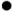 проверка усвоения пройденного;  объяснение нового материала;  закрепление полученных знаний;  домашние задания  Технологии активных форм и методов:   виды уроков:  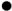 уроки - путешествия;  уроки-сказки;  игра по станциям;  путешествие  Технологии активных форм и методов:   игровые технологии;                          проектная технология;                                    работа в парах и группах  Здоровьесберегающие технологии:  технология обеспечения двигательной активности  педагогические приемы здоровьесбережения      № п/п  	Наименование мероприятий  Сроки исполнения  Исполнители  1.  Гигиеническая оценка воздушно-теплового режима  учебных   кабинетов,   рекреаций   помещений.  постоянно  Администрация  2.  Осуществление контроля выполнения СанПиНа:   -световой, питьевой, воздушный режим кабинетов, спортивного зала;  -соблюдение санитарно-гигиенических требований к уроку, предотвращение перегрузки учебными занятиями, дозирование домашних заданий.  В течение    учебного года завхоз  зам.директора  по содержанию 6.  Организация и проведение физкультминуток на учебных занятиях  Ежедневно  Учителя - предметники  5.  Борьба с гиподинамией. Обязательное  использование  на учебных занятиях физкультурных минуток и динамических пауз; организация подвижных игр  В течение учебного года учителя предметники  учителя физической культуры 6.  Организация и проведение динамических перемен для учащихся 1 - 4 классов.  В течение года  Учителя  7.  Осуществление контроля обучения технологии, ОБЖ,  информатики.  В 	течениегода   зам.директора  по содержанию 8.  Проведение профилактической работы по искоренению вредных привычек учащихся.  В течение учебного  года Классные руководители 9.  Организация и проведение спортивных праздников, соревнований для детей и их  родителей.  ежегодно  зам.директора по воспитанию и социализации, классные руководители, учитель физкультуры №   Наименование мероприятий  Сроки исполнения  Исполнители  1 Знакомство на уроках,  на классных часах с профессиями весь период  зам.директора воспитанию и социализации  Учителя  Классные руководители 2 Расширение системы воспитательской работы  по вопросу профориентации.  весь период  зам.директора воспитанию и социализации Учителя  Классные руководители 3 Знакомство с учебными заведениями трудового профиля – экскурсии, Дни открытых дверей в учебных заведениях, беседы о профессиях (перечень профессий) с учащимися, с родителями, встречи с выпускниками, успешно работающими по выбранной профессии.  весь период  зам.директора воспитанию и социализации  Учителя  Классные руководители 